                ҠАРАР	     № 186                      РЕШЕНИЕ      «15»  апреля  2019 й                                                  «15» апреля 2019 г.О внесении изменений в Решение Совета сельского поселения Мукасовский  сельсовет муниципального района Баймакский район Республики Башкортостан № 123 от 29.11.2017г. «Об установлении налога на имущество физических лиц на территории сельского поселения  Мукасовский сельсовет муниципального района Баймакский район Республики Башкортостан»	В соответствии с Федеральным законом от 03 августа 2018года №334-ФЗ «О внесении изменений в статью 52 части первой и часть вторую Налогового кодекса Российской Федерации», главой 32 части второй Налогового кодекса Российской Федерации РЕШИЛ:Внести в пункт 2 решения Совета сельского поселения Мукасовский  сельсовет муниципального района Республики Башкортостан  № 123 от 29.11.2017г. «Об установлении налога на имущество физических лиц» измененияи изложить в следующей редакции:Установить следующие налоговые ставки по налогу:2.1. 0,3 процента в отношении жилых домов, частей жилых домов;2.2. 0,3 процента в отношении квартир, комнат, частей квартир; 2.3. 0,3 процента в отношении объектов незавершенного строительства в случае, если проектируем назначением таких объектов является жилой дом; 2.4. 0,3 процента в отношении единых недвижимых комплексов, в состав которых входит хотя бы один жилой дом; 2.5. 0,3 процента в отношении гаражей и машино-мест, в том числе расположенных в объектах налогообложения, указанных в подпункте 2.7. настоящего пункта;2.6. 0,3 процента в отношении хозяйственных строений или сооружений, площадь каждого из которых не превышает 50 квадратных метров и которые расположены на земельных участках, предоставленных для ведения личного подсобного, дачного хозяйства, огородничества, садоводства или индивидуального жилищного строительства; 2.7. 2 процента в отношении объектов налогообложения, включенных в перечень, определяемый в соответствии с пунктом 7 статьи 378.2 Налогового кодекса Российской Федерации, а также в отношении объектов налогообложения, предусмотренных абзацем вторым пункта 10 статьи 378.2 Налогового кодекса Российской Федерации; 2.8. 2 процента в отношении объектов налогообложения, кадастровая стоимость каждого из которых превышает 300 миллионов рублей; 2.9. 0,5 процента в отношении прочих объектов налогообложения.В пункте 3 решения Совета сельского поселения Мукасовский  сельсовет муниципального района Республики Башкортостан  № 123 от 29.11.2017г. «Об установлении налога на имущество физических лиц» после слов «Признать утратившим» дополнить словом «силу» и изложить в следующей редакции:Признать утратившим силу решение Совета сельского поселения  Мукасовский сельсовет муниципального района Баймакский район Республики Башкортостан: от 29 ноября 2017 года № 123 «Об установлении налога на имущество физических лиц».Настоящее решение вступает в силу не ранее чем по истечении одного месяца со дня официального обнародования и применяется в отношении налоговых периодов, начиная с 1 января 2019года. Настоящее решение опубликовать на информационном стенде Администрации сельского поселения  Мукасовский  сельсовет муниципального района Баймакский район Республики Башкортостан по адресу: 453643, Республика Башкортостан, с. 1-е Туркменево и на сайте Администрации сельского поселения Мукасовский  сельсовет муниципального района Баймакский район Республики Башкортостан не позднее «20» апреля 2019года.Глава СП  Мукасовский  сельсовет                                       И.Р. БулякановБАШҠОРТОСТАН  РЕСПУБЛИКАҺЫБАЙМАҠ   РАЙОНЫМУНИЦИПАЛЬ РАЙОНЫНЫҢМОҠАС   АУЫЛ   СОВЕТЫ АУЫЛ   БИЛӘМӘҺЕ СОВЕТЫ453643, БР, Баймаҡ районы,1-се Төркмән  ауылы,         С.Юлаев урамы,17тел.: (34751) 4-41-43, 4-41-14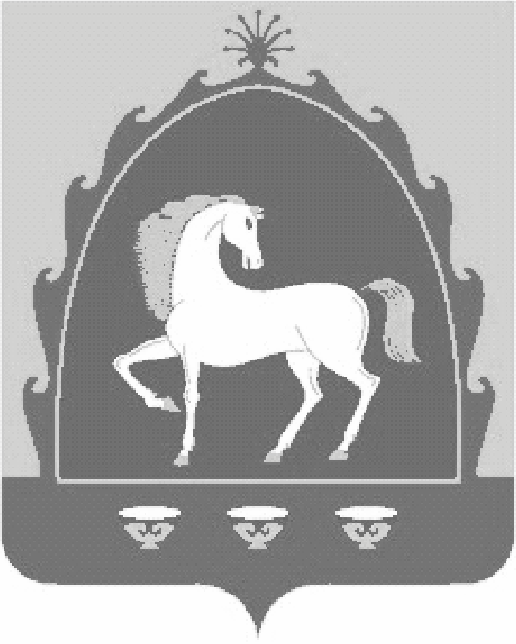 РЕСПУБЛИКА БАШКОРТОСТАНСОВЕТСЕЛЬСКОГО ПОСЕЛЕНИЯ МУКАСОВСКИЙ СЕЛЬСОВЕТ МУНИЦИПАЛЬНОГО РАЙОНАБАЙМАКСКИЙ РАЙОН453643, РБ, Баймакский район, с.1-е Туркменево,     ул. С.Юлаева,17тел.: (34751) 4-41-43, 4-41-14